On Aug 20, 2012, at 2:22 PM, Caroline Itzler <cmi500@comcast.net> wrote:> Hi Matt,> Just back from a walk on Nauset Beach where I saw dozens of palmated plovers hanging out with terns. I made my brother laugh last spring when I called them palpated plovers.>> The rufous was seen and heard on the afternoon/evening of August 14th and during the day on the 15th (that's when I took the photo). I wasn't home at all on the 16th so it may have been around for another day. That wing sound is quite pronounced and is the feature that made me take a second look.>> We are quite private people so if the data base will be public, we'd prefer that you say in the Pochet area of Orleans. Does that work? I know that privacy is a quaint idea these days but we can try.>> Thank you> CarolineFrom: Anthony Hill [mailto:anhinga13@hotmail.com]  Sent: Friday, August 17, 2012 8:55 PM To: Wayne Petersen Subject: Selasphorus sp. on Cape CodHi Wayne -  My sister took this photo earlier this week at her home in East Orleans (private location). The bird left before we could get in touch with Sue Finnegan, but I thought you'd be interested to know about it. My sister said that she heard the 'wing trill' referred to in Sibley,  but that still doesn't rule out Allen's right? I don't think I can see enough of the tail to see if there's a notch in the 2nd rectrix. I can put you in touch with my sister if you want; she's a casual bird watcher but not a 'birder'.  My best to you and Betty.  Anthony Hill  | Préservons l'environnement - Avez-vous réellement besoin d'imprimer ce courriel ? |       | Please consider the environment - Do you really need to print this e-mail? |    | Piense en verde.  Antes de imprimir este email hágase la siguiente pregunta, es necesario?| ** BUY TWO duck stamps at the Post Office and conserve habitat ** ---------- Forwarded message ----------From: Anthony Hill Date: Sat, Aug 18, 2012 at 4:48 PMSubject: RE: Selasphorus sp. on Cape CodTo: mattpgarvey@gmail.comCc: Marshall Iliff <miliff@aol.com>, Marj Rines <marj@mrines.com>, Jeremiah Trimble <jtrimble@oeb.harvard.edu>, Wayne Petersen <wpetersen@massaudubon.org>, Sue Finnegan <suefinnegan@comcast.net>Hi -I've consulted with a few of my hummingbird contacts (Scott Weidensaul, Bob Sargent) and the consensus is that it is a Rufousbased on some features of the photo and of course, likelihood. Having said that, there was the adult male Allen's that Sue Finneganbanded in March of this year . . .  I'll ask my sister to contact Matt.AnthonyAnthony HillCertified Trainer, Passerines and HummingbirdsChair, Certification CommitteeNorth American Banding Council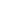 